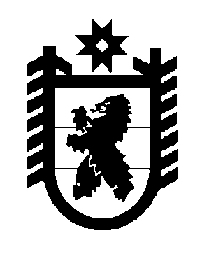 Российская Федерация Республика Карелия    ПРАВИТЕЛЬСТВО РЕСПУБЛИКИ КАРЕЛИЯРАСПОРЯЖЕНИЕ                                   от  28 марта 2017 года № 180р-Пг. Петрозаводск Внести  изменения в  Адресную инвестиционную программу Республики Карелия на 2017 год  и Адресную инвестиционную программу Республики Карелия на плановый период 2018 – 2019 годов, утвержденные распоряжением Правительства Республики Карелия от 27 января 2017 года  № 39р-П, с изменениями, внесенными распоряжением Правительства Республики Карелия от 2 марта 2017 года № 110р-П, изложив их в следующей редакции: